AKCJA "BĘDZIE DOBRZE"Zapraszamy do przyłączenia się do artystycznej akcji, którą zapoczątkowały włoskie dzieci, w kraju ogarniętym przez epidemię. Dzieci uwięzione przez kwarantannę w domach tworzą prace plastyczne (rysują, malują, wyklejają) z hasłem "Będzie dobrze". Prosimy, aby dzieci wykonały wesołe, pogodne i kolorowe prace z motywem tęczy jako symbolem nadziei. Następnie zawieszamy rysunki w naszych  oknach. Chodzi o to aby dzieci zapamiętały ten czas- kwarantanny jako bardziej wesoły. Zapraszamy wszystkie nasze dzieci do udziału w tej niezwykłej akcji niosącej nadzieję w tych niecodziennych czasach.Miło by nam był  zobaczyć Wasze prace, dlatego w miarę możliwości prosimy o  zrobienie zdjęcia i przesłanie na naszą pocztę.Bardzo dziękujemy i czekamy na fotorelację Poniżej link  do akcji na facebooku:           https://www.facebook.com/groups/885331098585145/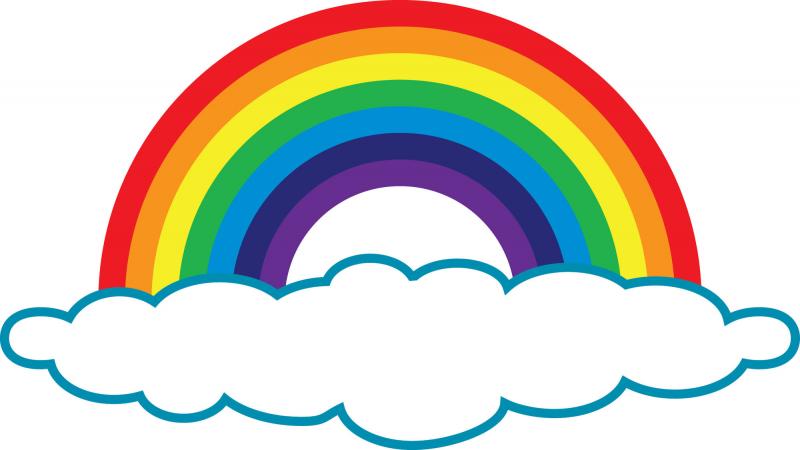 